ПРОЄКТ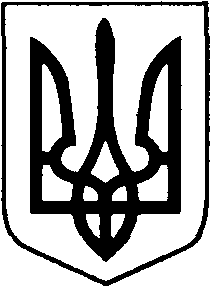 КОВЕЛЬСЬКА МІСЬКА РАДАВОЛИНСЬКОЇ ОБЛАСТІ                                                        РІШЕННЯ_______________                            м.Ковель                                       №________Про встановлення орендної плати за майно комунальної власності	Керуючись ч.1 ст.59, пп.1 п.а ст.29, ч.5 ст.60 Закону України “Про місцеве самоврядування в Україні”,  враховуючи звернення  Ковельської міськрайонної організації Товариства Червоного Хреста України від 30.08.2022р., міська рада ВИРІШИЛА:  	1. Встановити  річну орендну плату в розмірі однієї гривні для  Ковельської міськрайонної організації Товариства Червоного Хреста України за оренду частини нежитлової будівлі по вулиці Олени Пчілки, 17 в м. Ковелі. 		2.  Контроль за виконанням цього рішення покласти на постійну комісію міської ради з питань житлово-комунального господарства, комунального майна, екології та благоустрою міста, промисловості, будівництва, транспорту, зв'язку, торговельного і побутового обслуговування населення (Вадим Ткачук), на постійну комісію міської ради з питань планування, бюджету і фінансів                  (Олег Уніга ).Міський голова                                                                                       Ігор ЧАЙКА